123Reflections45678910Labor DayWOT/MOT Application ContinuesReflections11121314151617WOT DressPoloAll New Applications DueCampus Beautification18192021222324WOT/MOT White ShirtsKrispy KremeFundraiser EndsNew Members notified Reflections252627282930Fall BreakFall BreakFall BreakFall BreakFall BreakFall Break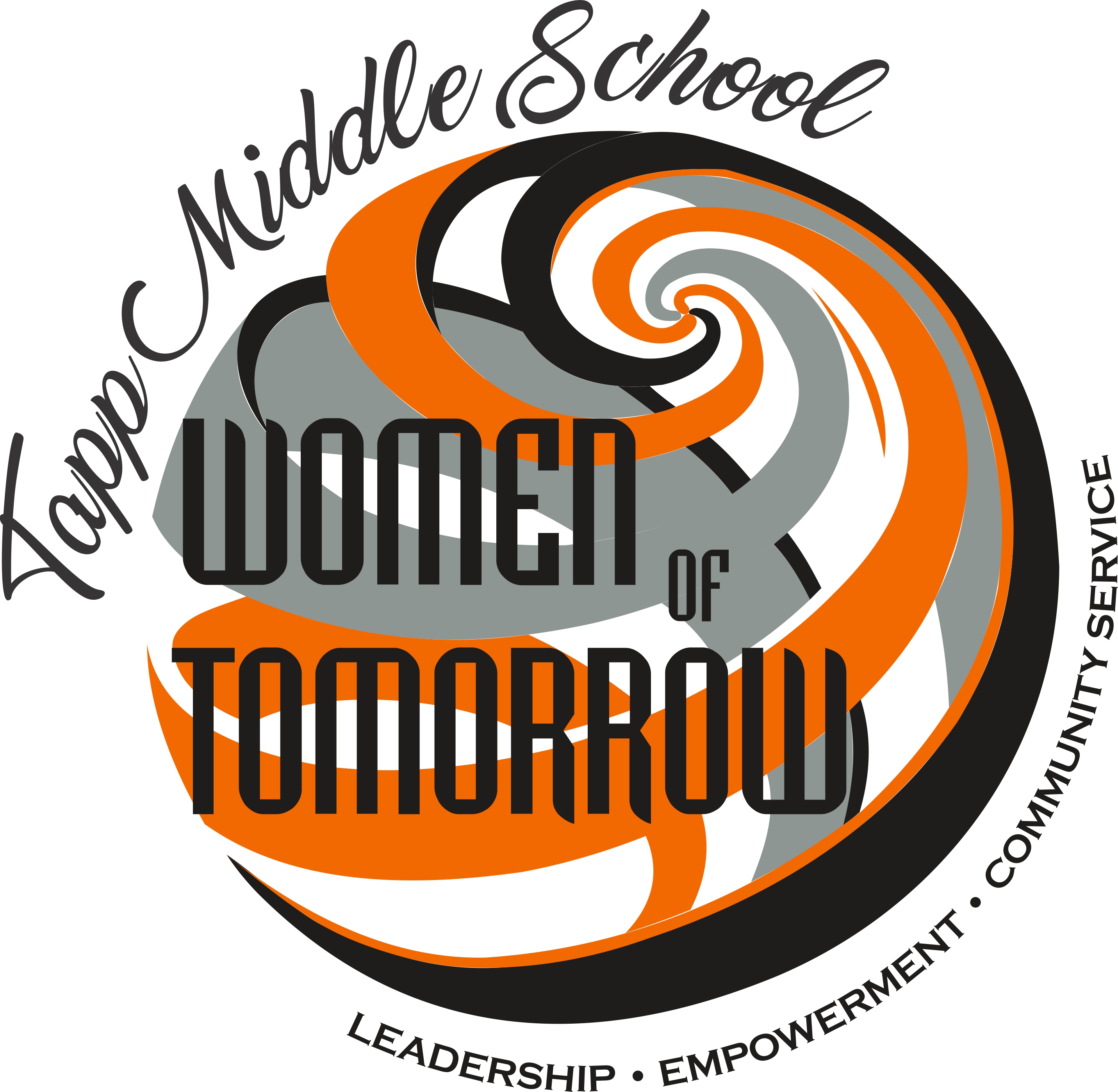 